МІНІСТЕРСТВО ОСВІТИ І НАУКИ УКРАЇНИПРИКАРПАТСЬКИЙ НАЦІОНАЛЬНИЙ УНІВЕРСИТЕТ ІМЕНІ ВАСИЛЯ СТЕФАНИКАОСВІТНЬО-ПРОФЕСІЙНА ПРОГРАМА«Середня освіта (польська мова та література)»Першого бакалаврського  рівня за спеціальністю 014 Середня освітагалузі знань 01 Освіта/Педагогікаспеціалізація 014.028 Польська мова і літератураОсвітня кваліфікація: бакалавр середньої освіти (Мова і література (польська))Професійна кваліфікація: учитель польської мови і літератури, української мови і літературиЗАТВЕРДЖЕНО ВЧЕНОЮ РАДОЮГолова вченої ради 	               І І.Є.ЦепендаІ (протокол№  6 від ” 27 червня”  2022р.)Освітня програма вводиться в дію з 1 вересня 2022р.Ректор 	/ І.Є.Цепенда І(наказ № 56/06-07-С від ”1 липня”2022 р.)м. Івано-Франківськ 2022 р.ЛИСТ ПОГОДЖЕННЯосвітньо-професійної програмиЗАПРОПОНОВАНО:Гарант освітньої програми:			к.ф.н., доц. Спатар І.М.Члени робочої групи:			к.п.н., доц. Мартинець А.М.			к.ф.н., доц. Лазарович О.М.			студентка групи ПМЛ СО-21 Лозовик А.О.ВНЕСЕНО:Кафедра світової літератури і порівняльного літературознавстваПротокол № 15 від «02» червня 2022 р. Завідувач кафедри		                        проф. Козлик І.В.ПОГОДЖЕНО:Вченою радою Факультету філології            Протокол №9 від «09»червня 2022р.Декан Факультету філології	проф. Голод Р.Б.НАДАНО ЧИННОСТІ:Наказ ректора № 56/06-07-С  від«1 липня» 2022 р.ВВЕДЕНО В ДІЮ З:«01» вересня 2022 р.Навчально-методичний відділНачальник	                                         Солонець І.Ф.ПЕРЕДМОВАОсвітньо-професійна програма «Середня освіта (польська мова та література)» першого (бакалаврського) рівня підготовки фахівців вищої освіти галузі знань 01 Освіта / Педагогіка, спеціальності 014 Середня освіта розроблена відповідно до частини шостої статті 10, підпункту 16 частини першої статті 13 Закону України «Про вищу освіту», вимог «Національної рамки кваліфікацій» (постанова Кабінету Міністрів України від 23 листопада 2011 р. № 1341), а також на підставі таких документів: 1. Постанова КМУ від 29 квітня 2015 р. № 266 Про затвердження переліку галузей знань і спеціальностей, за якими здійснюється підготовка здобувачів вищої освіти. Наказ МОН України № 506 від 12.05.2016 р. «Про затвердження Переліку предметних спеціальностей спеціальності 014 «Середня освіта (за предметними спеціальностями)», за якими здійснюється формування і розміщення державного замовлення та поєднання спеціальностей (предметних спеціальностей) в системі підготовки педагогічних кадрів».Затверджений МОН України 06.07.2016 р. «Акт узгодження переліку спеціальностей, за якими здійснюється підготовка здобувачів вищої освіти за ступенем (освітньо-кваліфікаційним рівнем) молодшого спеціаліста, бакалавра, спеціаліста, магістра та ліцензованого обсягу ДВНЗ «Прикарпатський національний університет імені Василя Стефаника». Ліцензія: Серія АЕ № 636113 дата видачі 01.04.2015».Освітньо-професійна програма «Середня освіта (польська мова та література)» затверджена ухвалою Вченої ради ДВНЗ «Прикарпатський національний університет імені Василя Стефаника» (протокол № 7 від 30 серпня 2016 р). і введена в дію з 01.09.2016 р. (Наказ № 26/06-07-з від 31.08.2016 р.). У 2017 р. ОП була доопрацьована відповідно до рекомендацій зовнішніх стейкголдерів (Наказ ректора № 21/06-07-С від 28.04. 2017 р.). У 2018 р. ОП була приведена у відповідність до листа МОН №1/9-239 від 28.04.2017 р., Довідника ЄКТС, з врахуванням побажань здобувачів освіти та рекомендацій академічної спільноти. У 2019 р. ОП була приведена у відповідність до Національної рамки кваліфікацій зі змінами, внесеними Постановою Кабінету Міністрів № 509 від 12.06.2019. (Наказ ректора № 88 / 06-07-С від 10. 09 2019 р.).Освітньо-професійна програма «Середня освіта (польська мова та література)» першого (бакалаврського) рівня вищої освіти галузі знань 01 Освіта/Педагогіка зі спеціальності 014 «Середня освіта» приведена у відповідність до Професійного стандарту за професіями «Вчитель початкових класів закладу загальної середньої освіти», «Вчитель закладу загальної середньої освіти», «Вчитель з початкової освіти (з дипломом молодшого спеціаліста)» (Наказ МРЕТСГ України № 2736 від 23.12.2020) та рекомендацій стейкголдерів (протокол №11 від 01.02.2022). Оновлену ОП розглянуто та затверджено Вченою радою Прикарпатського національного університету імені Василя Стефаника (протокол №  6 від « 27 червня»  2022р.), надано чинності наказом ректора № 56/06-07-С  від «1 липня» 2022 року та введено в дію з 01 вересня  2022 року.Програму розроблено робочою групою у складі:Спатар І. М., кандидат філологічних наук, доцент кафедри світової літератури і порівняльного літературознавства – керівник групи / гарант програми.Мартинець А. М., кандидат педагогічних наук, доцент кафедри світової літератури і порівняльного літературознавства – член групи. Лазарович О. М.,  кандидат філологічних наук, доцент кафедри слов’янських мов – член групи. Лозовик А.О., студентка групи ПМЛ СО-21.Рецензії-відгуки зовнішніх стейкголдерів:Директора ліцею №3 Івано-Франківської міської ради – Світлани Володимирівни Долгової.Директора ліцею № 23 імені Романа Гурика Івано-Франківської міської ради – Миколи Дмитровича Василика.Профіль освітньої програми зі спеціальності  014 Середня освіта(за спеціалізацією 014.028 Польська мова і література)Перелік компонент освітньої програми Гарант ОПП                                                                                            Спатар І.М.2.2.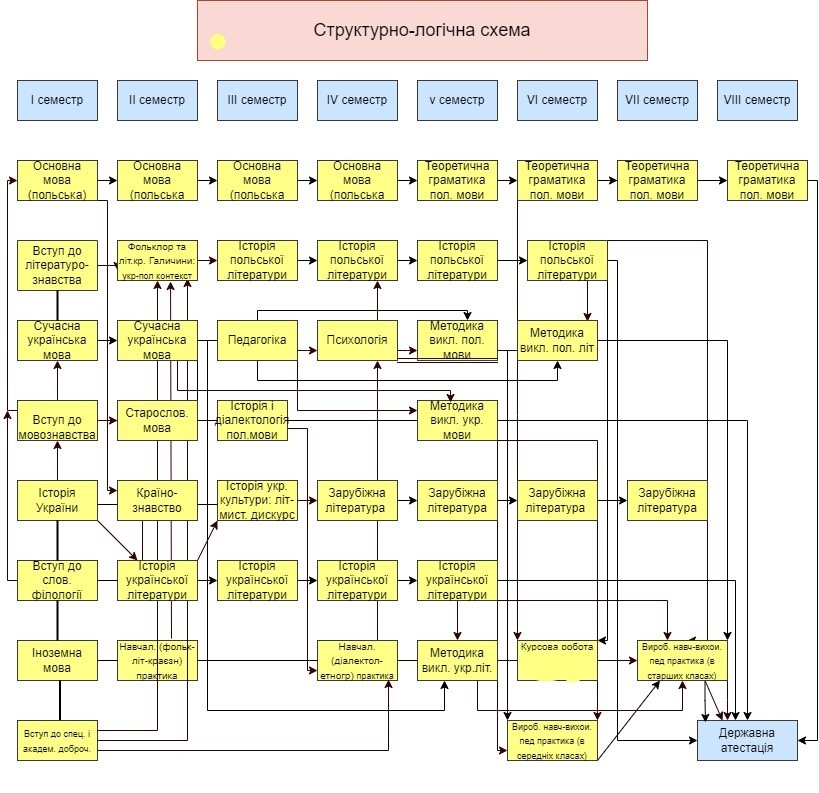 Гарант ОПП                                                                                            Спатар І.М.Форма атестації здобувачів вищої освітиАтестація випускників освітньої програми спеціальності 014 Середня освіта галузі знань 01Освіта/Педагогіка кваліфікація: учитель польської мови і літератури, української мови і літератури проводиться у формі комплексних іспитів із польської мови, літератури і методик їхнього викладання та української мови, літератури і методик їхнього викладання.Комплексний іспит передбачає перевірку теоретичного матеріалу, який засвоїли здобувачі освіти, та практичних навичок шляхом моделювання навчальних освітніх ситуацій, які оцінює державна атестаційна комісія, до складу якої входять стейкголдери з освітнього закладу. Атестація завершується видачею документа встановленого зразка і присудження випускникам ступеня бакалавра із присвоєнням освітньої кваліфікації: бакалавр освіти та професійної кваліфікації: учитель польської мови і літератури, української мови і літератури.Атестація здійснюється відкрито і публічно. Гарант ОПП                                                                                            Спатар І.М.4. Матриця відповідності програмних компетентностей компонентам освітньої програми Гарант ОПП									Спатар І.5. Матриця забезпечення програмних результатів навчання (ПРН) відповідними компонентами освітньої програмиГарант ОПП									    Спатар І.М.ДОДАТОКПерелік вибіркових компонент освітньо-професійної програми             Гарант ОПП									Спатар І. М.1 - Загальна інформація1 - Загальна інформаціяПовна назва вищого навчального закладу та структурного підрозділуПрикарпатський національний університет імені Василя СтефаникаФакультет філологіїСтупінь вищої освіти та назва кваліфікації мовою оригіналуСтупінь вищої освіти – бакалавр. Освітня кваліфікація – бакалавр середньої освіти. Професійна кваліфікація – учитель польської мови і літератури, української мови і літератури.Офіційна назва освітньоїпрограми«Середня освіта (польська мова та література)»Тип диплому та обсяг освітньої програмиТип диплома одиничний, 240 кредитів ЄКТС, термін навчання 3 роки 10 місяцівНаявність акредитаціїНаціональне агентство із забезпечення якості освіти. Сертифікат №3293. Строк дії сертифіката до 01.07.2026Цикл/рівеньНРК України – 6 рівень, FQ-EHEA – перший цикл, EQF LLL – 6 рівень.ПередумовиПовна загальна середня освіта;наявність ступеня «молодший фаховий бакалавр» (освітньо-кваліфікаційного рівня «молодший спеціаліст»).Мова(и) викладанняУкраїнська, польська.Термін дії освітньої програми5 роківІнтернет-адреса постійного розміщення опису освітньої програмиhttps://nmv.pnu.edu.ua/proiekty-op/bakalavr/014-02-%d1%81%d0%b5%d1%80%d0%b5%d0%b4%d0%bd%d1%8f-%d0%be%d1%81%d0%b2%d1%96%d1%82%d0%b0-%d0%bc%d0%be%d0%b2%d0%b0-%d1%96-%d0%bb%d1%96%d1%82%d0%b5%d1%80%d0%b0%d1%82%d1%83%d1%80%d0%b0-%d0%bf%d0%be%d0%bb/2 — Мета освітньої програми2 — Мета освітньої програмиПідготовка висококваліфікованих фахівців у галузі освіти, що володіють фаховими знаннями і здатні вирішувати типові професійні завдання щодо організації і здійснення навчально-виховного процесу з польської мови і літератури, української мови і літератури.Підготовка висококваліфікованих фахівців у галузі освіти, що володіють фаховими знаннями і здатні вирішувати типові професійні завдання щодо організації і здійснення навчально-виховного процесу з польської мови і літератури, української мови і літератури.3 — Характеристика освітньої програми3 — Характеристика освітньої програмиПредметна область (галузь знань, спеціальність, спеціалізація (за наявності))Об’єктом вивчення та професійної підготовки бакалавра є освітньо-виховний процес у закладах середньої освіти. Цілі навчання – формування у здобувачів вищої освіти інтегральної, загальних і фахових компетентностей, комплексу знань та умінь з метою застосування їх у професійній діяльності в галузі освіти за посередництва знань з лінгвістики, літературознавства педагогіки, психології.Теоретичний зміст предметної галузі становлять освітні компоненти циклів загальної та професійної підготовки, на основі яких формуються знання з педагогіки, психології, лінгвістики, літературознавства та методик їхнього викладання, що відповідають галузі знань 01 Освіта/Педагогіка, спеціальності 014 Середня освіта, спеціалізації 014.028 Польська мова і література.Орієнтація освітньої програмиОсвітньо-професійна програма «Середня освіта (польська мова та література) спрямована на підготовку висококваліфікованого фахівця за посередництвом освітніх компонентів у межах спеціальності; містить кількість кредитів, які забезпечують цю підготовку, а також результати навчання, компетентності, якими повинен оволодіти здобувач освіти. Програма ґрунтується на класичних і новітніх підходах з педагогіки, психології, фахових методик; забезпечує фах, визначений спеціальністю, у межах якого можлива подальша професійна кар’єра.Основний фокус освітньої програми та спеціалізаціїАкцент на здатності організовувати і здійснювати навчально-виховний процес у площині уроків польської мови, польської літератури, української мови, української літератури, на забезпеченні підготовки професійних компетентностей щодо самоорганізації, вміння самонавчатись, на розвиткові аналітичного мислення, прийняття обґрунтованих рішень.Особливості програмиСтудентоцентрична зорієнтованість у підготовці фахівців; участь у підготовці здобувачів освіти фахівців освітніх і наукових закладів Республіки Польща; наявність у структурі освітніх компонентів методичної складової, яка забезпечує фокусування навчальних дисциплін на шкільний освітній процес, читання польською мовою фахових дисциплін з польської мови і польської літератури, а також окремих дисциплін вільного вибору; врахування регіональних особливості майбутньої професійної діяльності студентів, можливість отримувати знання в рамках грантового проєкту програми ERASMUS+KA2: «MOPED»; співпраця (на основі угод) із вузами-партнерами Республіки Польща, у рамках якої студенти мають можливість певний період навчатися у польських вузах; можливість участі здобувачів вищої освіти у польських та українських конкурсах, зокрема, «Орфографічному диктанті» (за підтримки Польщі), «Міжнародному конкурсі з української мови імені Петра Яцика».4 - Придатність випускників до працевлаштування таподальшого навчанняПридатність до працевлаштуванняМожливість професійної сертифікації як вчитель польської мови і літератури у середніх освітніх закладах і вчитель української мови і літератури у середніх освітніх закладах.Подальше навчанняЗдобувачі освіти можуть продовжити навчання на другому магістерському рівні вищої освіти за освітньою програмою підготовки магістр, можуть набути додаткових кваліфікацій у системі післядипломної освіти.5 - Викладання та оцінювання5 - Викладання та оцінюванняВикладання та навчанняОсвітньо-професійна програма спрямована на студентоцентроване навчання з використанням класичних методик та новітніх освітніх технологій, серед яких : пасивні, активні, методики індивідуальної, парної та групової роботи, технології діалогу культур, розвивального навчання, особистісно-зорієнтованого навчання.ОцінюванняРейтингова система оцінювання дозволяє охопити усі види освітньої діяльності здобувача освіти (аудиторну та  самостійну роботу), проводити поточний, модульний та підсумковий контроль з використанням усних та письмових відповідей, тестів, підготовку презентацій, проектів, написання есе, формування професійного портфоліо.6 - Програмні компетентності6 - Програмні компетентностіІнтегральна компетентністьЗдатність розв’язувати практичні проблеми в галузі освіти, спираючись на інформацію психолого-педагогічного, лінгвістичного та літературознавчого характеру трансформуючи її на інтегральній основі в процес професійної діяльності освітньої сфери, що передбачає проведення досліджень та/або здійснення інновацій та характеризується невизначеністю умов і вимог.Загальні компетентності (ЗК)ЗК 1. Здатність діяти в рамках прав і обов’язків як члена суспільства та верховенства права, прав і свобод людини і громадянина України.ЗК 2. Здатність розвивати, зміцнювати, примножувати моральні цінності, культурні і наукові досягнення у контексті розуміння історії та закономірностей розвитку предметної області і професійної діяльності.ЗК 3. Здатність бути критичним і самокритичним.ЗК 4. Здатність приймати ефективні рішення, працювати в команді та індивідуально.ЗК 5. Здатність до пошуку, осмислення та аналізу інформації з різних джерел. ЗК 6. Здатність ставити цілі та виявляти і вирішувати проблеми.ЗК 7. Здатність генерувати та реалізовувати креативні ідеї.ЗК 8. Здатність застосовувати набуті знання в практичних ситуаціях.Фахові компетентності спеціальності (ФК)ФК 1. Здатність спілкуватися державною й іноземною,  мовами усно і письмово.ФК 2. Здатність професійно застосовувати знання з  педагогіки, психології, мовознавства, літературознавства, формувати судження, що враховують соціальні, вікові, індивідуальні та етичні аспекти.ФК 3. Здатність добирати і використовувати сучасні методики і технології навчання.ФК 4. Здатність планувати організовувати і здійснювати освітній процес  та  прогнозувати його результати. ФК 5. Здатність застосовувати різноманітні підходи до розв’язання проблем у педагогічній діяльностіФК 6. Здатність забезпечити сприятливі умови для кожного учня, зважаючи на його вікові, індивідуальні потреби і можливості.ФК 7. Здатність здійснювати й урізноманітнювати оцінювання відповідно до освітніх потреб і можливостей учасників освітнього процесу.ФК 8. Здатність реалізовувати суб’єкт-суб’єктну взаємодію в освітньому процесі.ФК  9. Здатність управляти власними емоційним станами, конструктивно та безпечно розвивати взаємодію з учасниками освітнього процесу на засадах партнерства.ФК 10. Здатність орієнтуватися в інформаційному просторі, здійснювати пошук і критично оцінювати інформацію.ФК 11. Здатність застосовувати інформаційно-комунікаційні технології для навчання польської мови та літератури, української мови та літератури у професійній діяльності.ФК 12. Здатність розвивати критичне та креативне мислення учнів.ФК 13. Здатність застосовувати знання про історичний, культурний, лінгвістичний, літературний процес у професійній діяльності.ФК 14. Здатність аналізувати художні твори та твори мистецтв.ФК 15. Здатність застосовувати знання з лінгвістики, зокрема сучасної польської мови.7 - Програмні результати навчання7 - Програмні результати навчанняПРН 1. Спілкуватися державною та польською мовами як усно, так і письмово, застосовувати знання державної і польської мов у професійній діяльності.ПРН 2. Використовувати інформаційні і комунікаційні технології для вирішення професійних задач, організовувати освітній процес із використанням цифрових технологій, зокрема навчання польської мови і літератури, української мови і літератури.ПРН 3. Розвивати та поширювати нові ідеї або генерувати інноваційні вирішення для відомих проблем або ситуацій.ПРН 4. Здійснювати складну професійну діяльність з польської мови і літератури, української мови і літератури, розв’язувати освітні задачі й практичні проблеми, ухвалювати обґрунтовані рішення в непередбачуваних ситуаціях.ПРН 5. Орієнтуватися в інформаційному просторі, здійснювати пошук і критично оцінювати інформацію.ПРН 6. Планувати та здійснювати освітній процес, пов'язаний з навчанням польської й української мови і літератури, з урахуванням вікових, індивідуальних можливостей, психологічних і фізіологічних особливостей, потреб і зацікавлень учнів; організовувати взаємодію з учасниками освітнього процесу на засадах суб’єкт-субʼєктних взаємин, демонструвати гнучкість і партнерство.ПРН 7. Розуміти й інтерпретувати навчальний матеріал з польської мови і літератури, української мови і літератури за допомогою вербальних і невербальних форм роботи та різних рівнів складності відповідно до можливостей, бажань учнів.ПРН 8. Використовувати різні форми оцінювання знань учнів з польської мови і літератури, української мови і літератури, урізноманітнювати його відповідно до можливостей учнів.ПРН 9. Уміти працювати в команді й індивідуально.ПРН 10. Застосовувати знання фахових методик з польської мови і літератури, української мови і літератури та уміти  використовувати їх на практиці, вільно користуватися фаховою термінологією в обраній галузі Освіта / Педагогіка.ПРН 11. Використовувати основні поняття лінгвістики та літературознавства у системно-структурних зв’язках з предметами освітньої галузі.ПРН 12. Характеризувати регіональні особливості польського й українського фольклору та діалектного мовлення.ПРН 13. Здійснювати вирішення комунікативних завдань (усних і письмових) польською мовою у професійній, побутовій, суспільній, науковій, мистецькій, економічній сферах.ПРН 14. Знати структурні одиниці мови (польської й української), характеризувати мовні явища, пояснювати особливості перекладу.  ПРН 15. Аналізувати та застосовувати здобуті знання  про закономірності розвитку літературного процесу, особливості художніх творів польської, української, зарубіжної літератур, характеризувати їхню специфіку на рівні змісту, жанру, поетики, ключових проблем, визначати художні особливості та його місце у світовому літературному процесі.ПРН 16. Удосконалювати та розширювати здобуті знання з польської мови і літератури, української мови і літератури, підвищувати професійну кваліфікацію через навчання протягом життя.ПНР 17. Дотримуватись правил академічної доброчесності в процесі навчання.8-Ресурсне забезпечення реалізації програмиКадрове забезпеченняВикладання теоретичних дисциплін забезпечують доктори та кандидати філологічних наук, кандидати педагогічних наук, кандидати психологічних наук, кандидат філософських наук, доктор історичних наук, кандидат  технічних наук, кандидат юридичних наук, кандидат наук з фізичного виховання і спорту, кандидат фізико-математичних наук. Гарант освітньої програми: Спатар Ірина Миколаївна – кандидат філологічних наук, доцент кафедри світової літератури і порівняльного літературознавства.Матеріально-технічне забезпеченняОП забезпечено такими матеріально-технічними ресурсами: Наукова бібліотека ДВНЗ «Прикарпатський національний університет імені Василя Стефаника»; електронна бібліотека: http://lib.pu.if.ua/elibrary.php; бібліотеки випускових кафедр (частково укомплектовані фондом «Pomoc Polakom na Wschodzie»); спеціалізований читальний зал відділу славістики Факультету філології; методологічна лабораторія з історії літератури, теорії літератури і компаративістики; кабінет методики викладання літератури імені Ю. Султанова; 5 мультимедійних аудиторій; конференц-зал; радіостудія. Окрім того, використовується загальноуніверситетський фонд комп’ютерних класів. Термін експлуатації комп’ютерної техніки не перевищує восьми років. Випускові кафедри укомплектовані необхідною оргтехнікою. Освітній процес у повному обсязі забезпечено навчальною, методичною та науковою літературою на паперових та електронних носіях завдяки фондам Наукової бібліотеки, діяльності редакційно-видавничого відділу «Плай» та вебресурсам університету. Інформаційні ресурси бібліотеки формуються відповідно до предметної сфери освітньо-професійної програми та сучасних наукових тенденцій у галузі філології. Доступ до бібліотечних баз надається у внутрішній мережі університету. В університеті створено умови для доступу до інтернету, в корпусах університету працює Wi-Fi мережа.Інформаційне та навчально-методичнезабезпеченняОП забезпечується такими матеріально-технічними ресурсами: Наукова бібліотека, електронна бібліотека; бібліотеки випускових кафедр; спеціалізований читальний зал відділу славістики Факультету філології; Методологічна лабораторія з історії літератури, теорії літератури і компаративістики; Кабінет методики літератури ім. Ю. Султанова; 5 мультимедійних ауд.; конференц-зал. Випускові кафедри укомплектовані необхідною оргтехнікою. До матеріального забезпечення долучені фінансові та технічні ресурси закордонних ВНЗ, з якими ЗВО уклало угоди про співпрацю (зокрема Поморська академія в Слупську, Варшавський університет, Академія імені Якуба з Парадижа в Гожові Великопольському). У рамках угод з переліченими закладами освіти, за їхньої повної чи часткової фінансової підтримки, студенти-полоністи щороку мають можливість виїжджати на навчання чи практику до Польщі9 - Академічна мобільність9 - Академічна мобільністьНаціональна кредитна мобільністьОрганізація академічної мобільності учасників освітнього процесу ґрунтується на «Положенні про академічну мобільність учасників освітнього процесу ДВНЗ «Прикарпатський національний університет імені Василя Стефаника» і передбачає можливість учасників освітнього процесу навчатися, викладати, стажуватися, проходити навчальну або виробничу практику, проводити наукові дослідження у партнерських закладах вищої освіти України.Міжнародна кредитна мобільністьМіжнародна академічна мобільність у рамках освітньо-професійної програми реалізується у рамках угоди про співпрацю між Поморською академією в Слупську (м. Слупськ, Польща) та Прикарпатським національним університетом імені Василя Стефаника, укладеної 13.05.2014 року і поновленої 15.05 2019 рокуНавчання іноземних здобувачів вищої освітиВідповідно до нормативно-правових документів та Правил прийому до Прикарпатського національного університету імені Василя СтефаникаКод н/дКомпоненти освітньої програми (навчальні дисципліни, курсові проекти (роботи), практики, кваліфікаційна робота)Кількість кредитівКількість кредитівФормапідсумк. контролю123341. НОРМАТИВНІ НАВЧАЛЬНІ ДИСЦИПЛІНИ1. НОРМАТИВНІ НАВЧАЛЬНІ ДИСЦИПЛІНИ1. НОРМАТИВНІ НАВЧАЛЬНІ ДИСЦИПЛІНИ1. НОРМАТИВНІ НАВЧАЛЬНІ ДИСЦИПЛІНИ1.1. Цикл загальної підготовки (21 кредит) 	1.1. Цикл загальної підготовки (21 кредит) 	ОК1Старослов’янська мова33залікОК2Історія української культури: літературно-мистецький дискурс33залікОК3Вступ до мовознавства33екзаменОК4Вступ до літературознавства33екзаменОК5Вступ до слов’янської філології33залікОК6Історія України33екзаменОК7Вступ до спеціальності та академічна доброчесність33залікВсього за циклом:21211.2. Цикл професійної підготовки (156 кредитів )1.2. Цикл професійної підготовки (156 кредитів )1.2. Цикл професійної підготовки (156 кредитів )1.2. Цикл професійної підготовки (156 кредитів )1.2. Цикл професійної підготовки (156 кредитів )1.2.1. Теоретична підготовка (126 кредитів)1.2.1. Теоретична підготовка (126 кредитів)1.2.1. Теоретична підготовка (126 кредитів)1.2.1. Теоретична підготовка (126 кредитів)1.2.1. Теоретична підготовка (126 кредитів)ОК8Педагогіка  3екзаменекзаменОК 9Психологія6екзаменекзаменОК10Методика викладання польської мови6екзаменекзаменОК11Історія і діалектологія польської мови 6екзаменекзаменОК12Основна мова (польська)18залік/екзамен залік/екзамен ОК13Історія польської літератури15залік/екзамен залік/екзамен ОК14Методика викладання польської літератури6екзаменекзаменОК15Зарубіжна література12залік/екзамензалік/екзаменОК16Теоретична граматика польської мови12залік/екзамензалік/екзаменОК17Фольклор та літературне краєзнавство Галичини: українсько-польський контекст3залікзалікОК18Сучасна українська мова12екзаменекзаменОК19Методика  викладання української мови3залікзалікОК20Історія української літератури12залік/екзамензалік/екзаменОК21Методика  викладання української літератури 3залікзалікОК22Іноземна мова3залікзалікОК23Країнознавство3 екзамен екзаменОК24Курсова робота з польської мови / польської літератури3ОК25Курсова робота з психолого-педагогічних дисциплін або методики викладання польської мови / методики викладання польської літературиВсього по дисциплінах п. 1.2.1Всього по дисциплінах п. 1.2.1126 1.2.2. Практична підготовка 1.2.2. Практична підготовка ОК26Навчальна (фольклорно-літературно-краєзнавча) практика3залікзалікОК27Навчальна (діалектологічно-етнографічна) практика3залікзалікОК28Виробнича навчально-виховна педагогічна практика (в середніх класах)12залікзалікОК29Виробнича навчально-виховна педагогічна практика (в старших класах)  12залікзалікВсього по дисциплінах п. 1.2.2.Всього по дисциплінах п. 1.2.2.30Всього за циклом:Всього за циклом:1772. ВИБІРКОВІ НАВЧАЛЬНІ ДИСЦИПЛІНИ (60 кредитів )2. ВИБІРКОВІ НАВЧАЛЬНІ ДИСЦИПЛІНИ (60 кредитів )2.1. Цикл загальної підготовки (9 кредитів)2.1. Цикл загальної підготовки (9 кредитів)залікзалікВК30Вибіркова дисципліна 13залікзалікВК31Вибіркова дисципліна 23залікзалікВК32Вибіркова дисципліна 36залікзалікВК33Вибіркова дисципліна 43залікзалікВК34Вибіркова дисципліна 53залікзалікВК35Вибіркова дисципліна 66залікзалікВК36Вибіркова дисципліна 73залікзалікВК37Вибіркова дисципліна 83екзаменекзаменВК38Вибіркова дисципліна 93залікзалікВК39Вибіркова дисципліна 103залікзалікВК40Вибіркова дисципліна 113залікзалікВК41Вибіркова дисципліна 123залікзалікВК42Вибіркова дисципліна 133залікзалікВК43Вибіркова дисципліна 146залікзалікВК44Вибіркова дисципліна 153залікзалікВК45Вибіркова дисципліна 163залікзалікВК46Вибіркова дисципліна 173екзаменекзаменВсього за циклом:Всього за циклом:603. АТЕСТАЦІЯ3. АТЕСТАЦІЯА 1Атестація (Польська мова і література з методиками викладання)1,5Комплексний іспитКомплексний іспитА 2Атестація (Українська мова і література з методиками їх викладання)1,5Комплексний іспитКомплексний іспитВсього за циклом:Всього за циклом:3ЗАГАЛЬНИЙ ОБСЯГ ОСВІТНЬОЇ ПРОГРАМИЗАГАЛЬНИЙ ОБСЯГ ОСВІТНЬОЇ ПРОГРАМИ240ОКЗК 1ЗК 2ЗК 3ЗК 4ЗК 5ЗК 6ЗК 7ЗК 8ФК 1ФК 2ФК 3ФК 4ФК 5ФК 6ФК 7ФК 8ФК 9ФК 10ФК 11ФК 12ФК 13ФК 14ФК 15ОК 1****ОК 2*****ОК 3****ОК 4****ОК 5****ОК 6****ОК 7**ОК 8**********ОК 9********ОК 10*************ОК 11**ОК 12*****ОК 13***ОК 14***********ОК 15***ОК 16*****ОК 17***ОК 18****ОК 19***********ОК 20****ОК 21***********ОК 22**ОК 23*****ОК 24******ОК 25*****ОК 26*****ОК 27*************ОК 28*************ОКПРН 1ПРН 2ПРН 3ПРН 4ПРН 5ПРН 6ПРН 7ПРН 8ПРН 9ПРН 10ПРН 11ПРН 12ПРН 13ПРН 14ПРН 15ПРН 16ПРН 17ОК 1*****ОК 2*****ОК 3*****ОК 4*****ОК 5*****ОК 6*****ОК 7*****ОК 8*******ОК 9******ОК 10****ОК 11*****ОК 12*****ОК 13******ОК 14******ОК 15*****ОК 16****ОК 17****ОК 18****ОК 19*******ОК 20*****ОК 21*****ОК 22*****ОК 23*****ОК 24****ОК 25*****ОК 26*****ОК 27********ОК 28********2. ВИБІРКОВІ НАВЧАЛЬНІ ДИСЦИПЛІНИ (60 кредитів )2. ВИБІРКОВІ НАВЧАЛЬНІ ДИСЦИПЛІНИ (60 кредитів )2.1. Цикл загальної підготовки (9 кредитів)2.1. Цикл загальної підготовки (9 кредитів)залік1Політологія3залік2Філософія3залік3Правознавство3залік4Історія Польщі3залік5Основи наукових досліджень3залік6Латинська мова3залік7Розвиток мовлення на уроках польської мови у школіМетодика виховної роботи6залік8Розмовний практикум польської мови  69Дидактичні ігри на уроках польської мови у школі6залік10Сучасні освітні технології3залік11Медіадидактика3залік12Методика виховної роботи3залік13Вивчення фольклору на уроках польської літератури6залік14Дитяча польська література615Сучасні інформаційні технології в освіті3залік16Польська культура в Галичині3залік17Література української діаспори в контексті чинної програми з української літератури3залік18Польська література Станіславова та її вивчення у школі3залік19Українська дитяча література в контексті шкільної освіти3залік 20Нобелівські лауреати з польської літератури та вивчення їхньої творчості у школі3екзамен21Основи риторики3екзамен 22Елементи культури і соціокультури на уроках польської мови3залік23Особливості вивчення лексики польської мови у школі3залік24Вивчення морфології у системі факультативних занять з польської  мови3залік25Програма «Читання та письмо для розвитку критичного мислення» в контексті літературної освіти школярів3залік26Синтез мистецтв у вивченні слов’янських літератур 3залік27Іноземна мова3залік28Новітня польська література в контексті шкільної програми3залік29Аналіз літературного твору на уроках польської літератури3залік30Урок дистанційного навчання : виклики та шляхи вирішення3залік31Стилістика і культура на уроках польської мови 3залік32Теорія і практика перекладу3залік33Орфографічний практикум польської мови3залік34Цифрові технології на уроках польської мови 3залік35Дистанційне навчання польської мови: від теорії до практики 3залік36Цифрові технології на уроках літератури 6залік37Основи порівняльного літературознавства та його роль у шкільному вивченні літератури 6залік38Традиційні сюжети й образи в польській літературі 6залік39Креалізований текст і можливості його використання на уроках польської літератури3залік40Методика створення навчальних квестів з літератури3залік41Українсько-польські літературні зв’язки кінця ХІХ – початку ХХ ст.3залік42Історична граматика та її роль у вивченні польської мови у школі3екзамен43Розвиток української мови у Галичині 3екзаменВсього за циклом:Всього за циклом:60